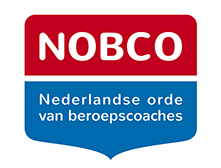 Inzending Thesisprijs Persoonlijke informatieJouw naam:Jouw e-mailadres:Jouw straat & huisnummer):Jouw postcode & woonplaats:Jouw telefoonnummer: 
Informatie over thesis


Titel thesis:
Cijfer verkregen voor thesis:
Niveau opleiding, keuze uit:(Post) HBO-bachelor(Post) HBO-masterUniversitaire-bachelorUniversitaire-master
Onderwijsinstelling:

Studentnummer:
Gegevens begeleidende docent of andere contactpersoon voor nadere informatie m.b.t. de beoordeling
Naam begeleider:Telefoonnummer begeleider:Mailadres begeleider:Korte samenvatting thesis:Stuur dit formulier met je thesis toe aan info@nobco.nl Met het insturen van je thesis verklaar je dat de thesis door jou is geschreven en geef je NOBCO toestemming om deze thesis te publiceren op de NOBCO website.